GRADSKOM VIJEĆU                                                                                    GRADA SVETOG IVANA ZELINEPREDMET: 	Prijedlog Zaključka o prijedlogu izbora članova nadzornog odbora Zelina-plina d.o.o.Poštovani,Krajem 2021. godine ističe mandat članovima nadzornog odbora Zelina-plina d.o.o., stoga je, po isteku mandata, potrebno izabrati novi nadzorni odbor.U članku 15. stavak 2. Zakona o sprječavanju sukoba interesa, (»Narodne novine«, br. 26/2011, 12/2012, 126/2012, 57/2015, 98/2019) propisano je da članove nadzornih odbora trgovačkih društava u kojima jedinica lokalne samouprave ima udjele u vlasništvu (kapitalu društva) predlaže skupštini društva predstavničko tijelo jedinice lokalne samouprave.Sukladno navedenom, predlažem Gradskom vijeću da, temeljem članka 15. stavak 2. Zakona o sprječavanju sukoba interesa (»Narodne novine«, br. 26/2011, 12/2012, 126/2012, 57/2015, 98/2019) donese Zaključak kojim se predlaže da Skupština društva u nadzorni odbor Zelina-plina d.o.o., izabere slijedeće članove:Ivan Dananić, Brežička 9, Sv. Ivan ZelinaIva Budački Strelar, Gornje Psarjevo 1d, Sv. Ivan ZelinaNataša Puhelek, Gornje Psarjevo 32B, Sv. Ivan ZelinaMatija Posavec, Radoišće 121, 10383 Komin                                                                                            	  GRADONAČELNIK    	Hrvoje Košćec     					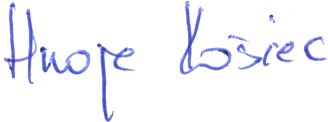 Na temelju članka 15. stavak 2. Zakona o sprječavanju sukoba interesa (»Narodne novine«, br. 26/2011, 12/2012, 126/2012, 57/2015, 98/2019) i članka 35. Statuta Grada Svetog Ivana Zeline ("Zelinske novine " br. 7/21), Gradsko vijeće Grada Sv. Ivana Zeline je na svojoj ____ sjednici, održanoj ____2021., donijelo jeZ A K L J U Č A KI.Predlaže se Skupštini društva Zelina-plina d.o.o. da u nadzorni odbor Zelina-plina d.o.o., izabere slijedeće članove:Ivan Dananić, Brežička 9, Sv. Ivan ZelinaIva Budački Strelar, Gornje Psarjevo 1d, Sv. Ivan ZelinaNataša Puhelek, Gornje Psarjevo 32B, Sv. Ivan ZelinaMatija Posavec, Radoišće 121, 10383 KominII.Ovaj Zaključak stupa na snagu danom donošenja.REPUBLIKA HRVATSKAZAGREBAČKA ŽUPANIJAGRAD SVETI IVAN ZELINAGRADONAČELNIK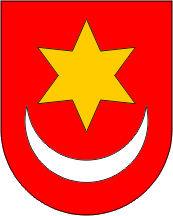 REPUBLIKA HRVATSKAZAGREBAČKA ŽUPANIJAGRAD SVETI IVAN ZELINAGRADONAČELNIKKLASA: 013-03/21-01/14UR.BROJ: 238/30-02/19-21-1Sv. Ivan Zelina, 08. rujna 2021.KLASA: 013-03/21-01/14UR.BROJ: 238/30-02/19-21-1Sv. Ivan Zelina, 08. rujna 2021.REPUBLIKA HRVATSKAZAGREBAČKA ŽUPANIJAGRAD SVETI IVAN ZELINAGRADSKO VIJEĆEPRIJEDLOGREPUBLIKA HRVATSKAZAGREBAČKA ŽUPANIJAGRAD SVETI IVAN ZELINAGRADSKO VIJEĆEPRIJEDLOGKLASA: UR.BROJ: Sv. Ivan Zelina, KLASA: UR.BROJ: Sv. Ivan Zelina, PREDSJEDNIK GRADSKOG VIJEĆAGRADA SVETOG IVANA ZELINEDarko Bistrički, struc.spec.ing.građ.